                         СОВЕТ ДЕПУТАТОВ НОВОБАТУРИНСКОГОСЕЛЬСКОГО ПОСЕЛЕНИЯ                 ЕТКУЛЬСКОГО РАЙОНА ЧЕЛЯБИНСКОЙ ОБЛАСТИ              456573, Челябинская область, Еткульский район, п. Новобатурино  ул.Центральная,4                                                    28-го  ЗАСЕДАНИЕ  ПЯТОГО СОЗЫВА	                                                         РЕШЕНИЕ25   декабря 2017 г. № 129п. НовобатуриноОб установлении тарифа на услуги по вывозу ТБО, оказываемые муниципальным казенным учреждением « Служба коммунального сервиса»      В соответствии с пунктом 6 части 10 статьи 35 Федерального закона « Об общих принципах организации местного самоуправления в российской Федерации», Уставом Новобатуринского сельского поселения               Совет депутатов Новобатуринского сельского поселения                                                     РЕШАЕТ:        1. Установить тариф на услуги по вывозу твердых бытовых отходов,       оказываемые муниципальным казенным учреждением « Служба коммунального сервиса» для жителей частного сектора посёлка Новобатурино согласно приложению;Контроль, за исполнением настоящего решения оставляю за собой.Настоящее решение подлежит официальному опубликованию в « Вестнике» Новобатуринского сельского поселения. Настоящее решение вступает в силу с 01.01.2018 года.Глава Новобатуринскогосельского поселения                                                  А.М. Абдулин             Приложение                             к решению Совета депутатов                                                      Новобатуринского сельского поселения № 129 от 25.12.2017      Установить тариф на вывоз твердых бытовых отходов, оказываемых муниципальным, унитарным предприятием « Служба коммунального сервиса» в размере 231 рублей 50 копеек за .     В тарифе на услуги по вывозу ТБО учтены налоги, установленные в соответствии с действующим законодательством.    ( 231,50 x 1,4 : 12=  27 рублей, где 1,4 – норма накопления отходов на 1 человека в год).Глава Новобатуринскогосельского поселения                                                А.М.Абдулин 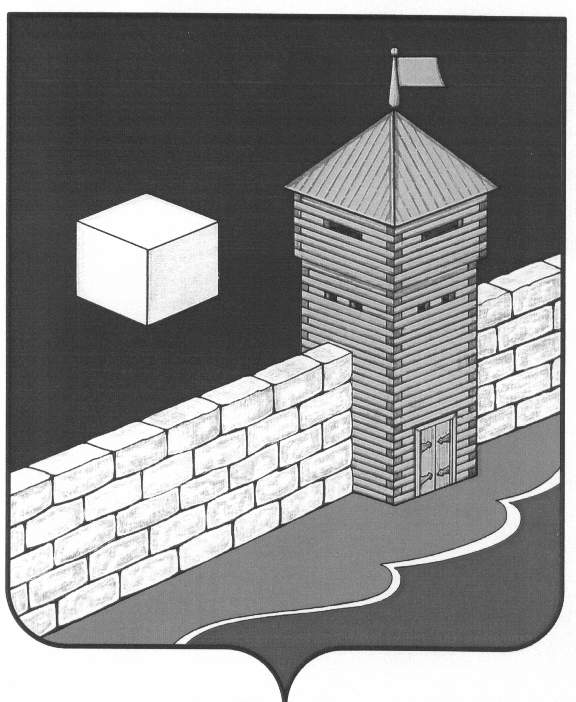 